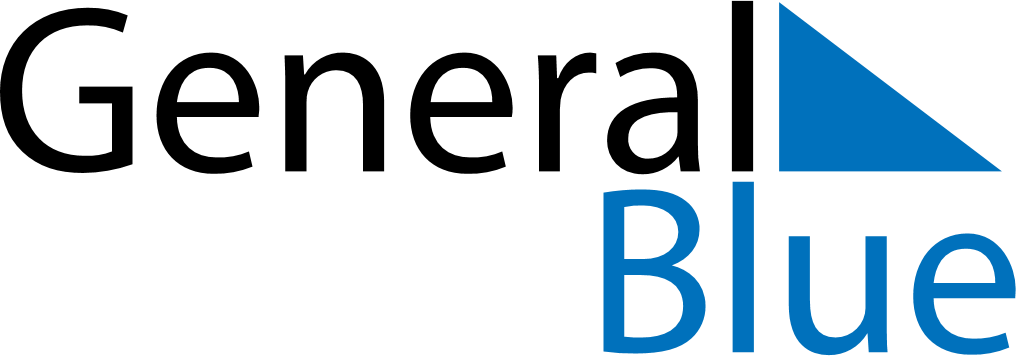 2027 – Q2Venezuela  2027 – Q2Venezuela  2027 – Q2Venezuela  2027 – Q2Venezuela  2027 – Q2Venezuela  AprilAprilAprilAprilAprilAprilAprilSUNMONTUEWEDTHUFRISAT123456789101112131415161718192021222324252627282930MayMayMayMayMayMayMaySUNMONTUEWEDTHUFRISAT12345678910111213141516171819202122232425262728293031JuneJuneJuneJuneJuneJuneJuneSUNMONTUEWEDTHUFRISAT123456789101112131415161718192021222324252627282930Apr 19: Declaration of IndependenceMay 1: Labour DayJun 24: Battle of Carabobo